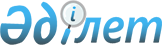 Об исполнительных документах, не относящихся к исключительной компетенции частных судебных исполнителей
					
			Утративший силу
			
			
		
					Постановление Правительства Республики Казахстан от 31 мая 2014 года № 593. Утратило силу постановлением Правительства Республики Казахстан от 10 декабря 2015 года № 991      Сноска. Утратило силу постановлением Правительства РК от 10.12.2015 № 991 (вводится в действие с 01.01.2016).      ПРЕСС-РЕЛИЗ      Примечание РЦПИ!

      Порядок введения в действие настоящего постановления см. п. 2

      В соответствии с пунктом 3 статьи 138 Закона Республики Казахстан от 2 апреля 2010 года «Об исполнительном производстве и статусе судебных исполнителей» Правительство Республики Казахстан ПОСТАНОВЛЯЕТ:



      1. Определить исполнительные документы, не относящиеся к исключительной компетенции частных судебных исполнителей, согласно приложению к настоящему постановлению.



      2. Настоящее постановление вводится в действие с 1 января 2016 года и подлежит официальному опубликованию.      Премьер-Министр

      Республика Казахстан                       К. Масимов

Приложение         

к постановлению Правительства

Республики Казахстан    

от 31 мая 2014 года № 593   

Исполнительные документы, не относящиеся к исключительной

компетенции частных судебных исполнителей

      1. Исполнительные документы, сторонами в которых являются правообладатели стратегических объектов.



      2. Исполнительные документы, в которых сторонами являются лица, производящие стратегические товары.



      3. Исполнительные документы, в которых сторонами являются лица, реализующие инвестиционные стратегические проекты.
					© 2012. РГП на ПХВ «Институт законодательства и правовой информации Республики Казахстан» Министерства юстиции Республики Казахстан
				